Технологическая карта по черчению пятиконечной звезды Необходимо начертить окружность с радиусом 15 сантиметров.Радиус – это отрезок, соединяющий центр окружности с какой-либо точкой, лежащей на окружности. Обычно радиус обозначается латинской буквой r или R.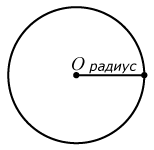 Нужно начертить пересекающиеся по середине перпендикулярные прямые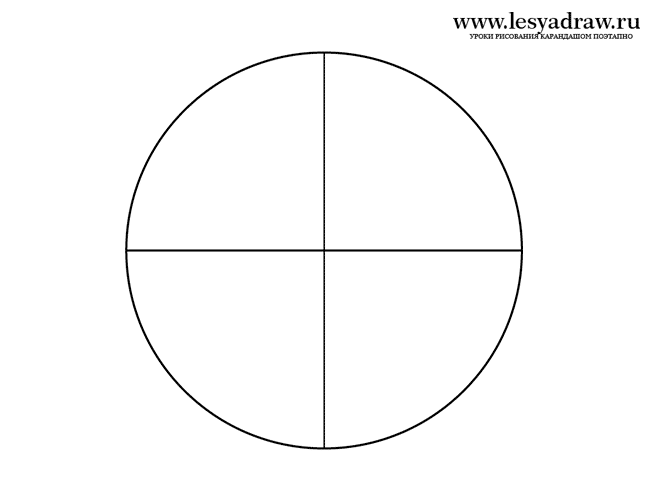 Теперь нужно поделить окружность на пять одинаковых дуг. Дуга - это любая связанная часть окружности круга. На рисунке ниже часть окружности от M до N образует дугу. Она называется ⌣ MN.  .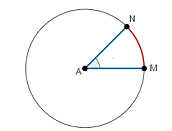 Для того, чтобы определить расстояние одной дуги необходимо: А) Найти длину окружности (С): C = 2πRπ =3,14С = 15см*2*3,14 = 94,2 смБ) Разделить длину окружности на пять дуг. Расстояние одной дуги:94,2 : 5= 18,84 см.В) Для того чтобы отметить расстояние дуги на окружности можно взять нитку или веревку,  отмерить на линейке 18,84 см и приложить нитку к окружности. Таким образом, получится одна дуга. Отмерять первую дугу нужно с верхней точки.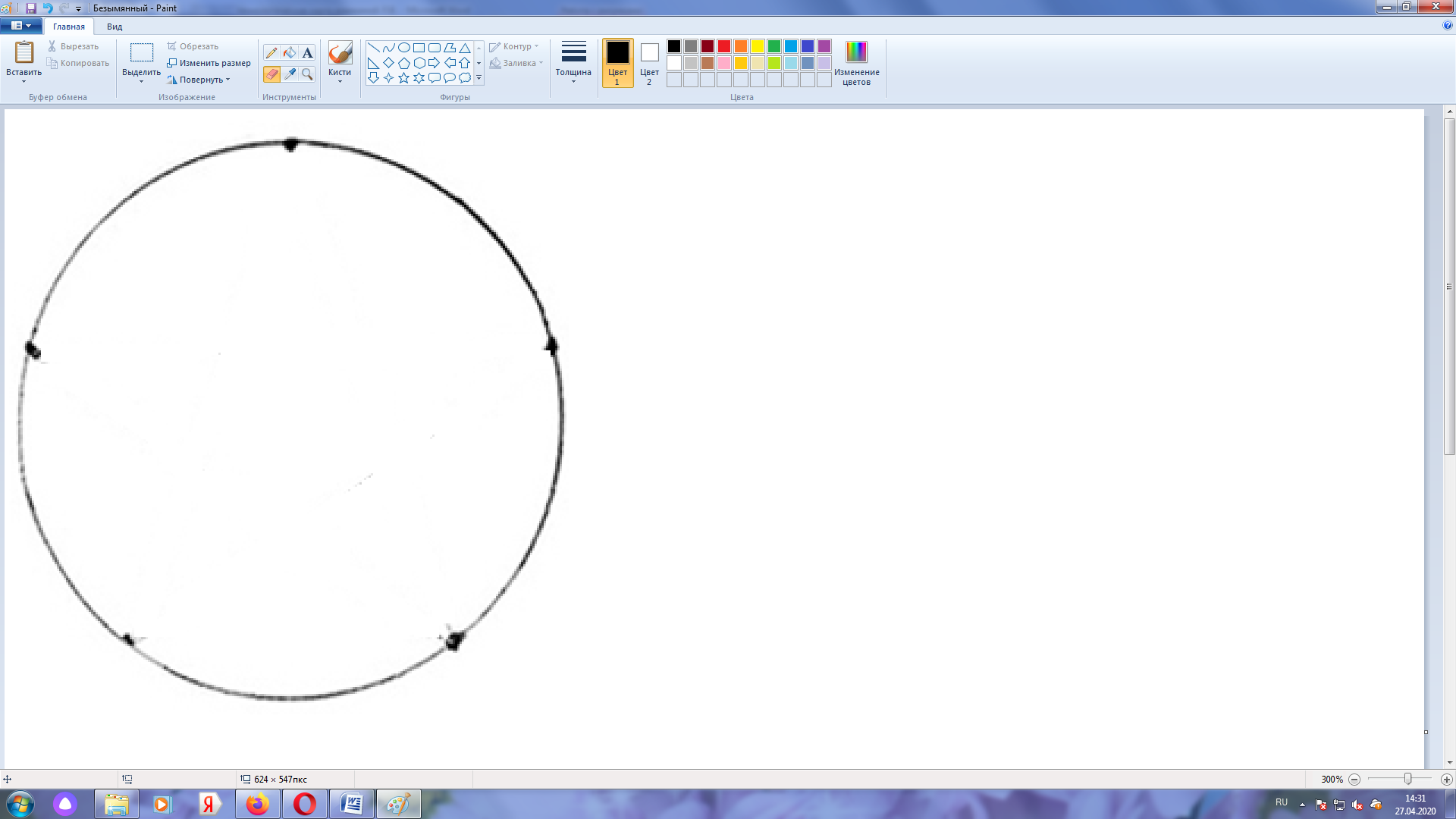 После того как на окружности отмечено пять точек необходимо соединить данные точки. 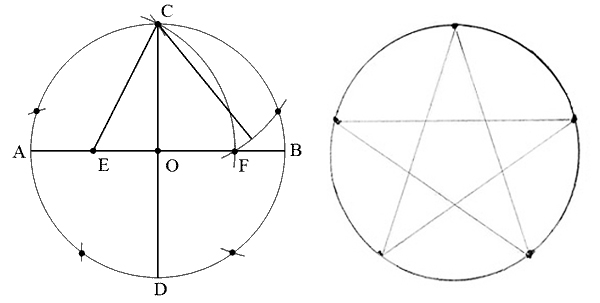 Звезда готова. Теперь нужно ее раскрасить в красный цвет.